      Words to help you label your alien: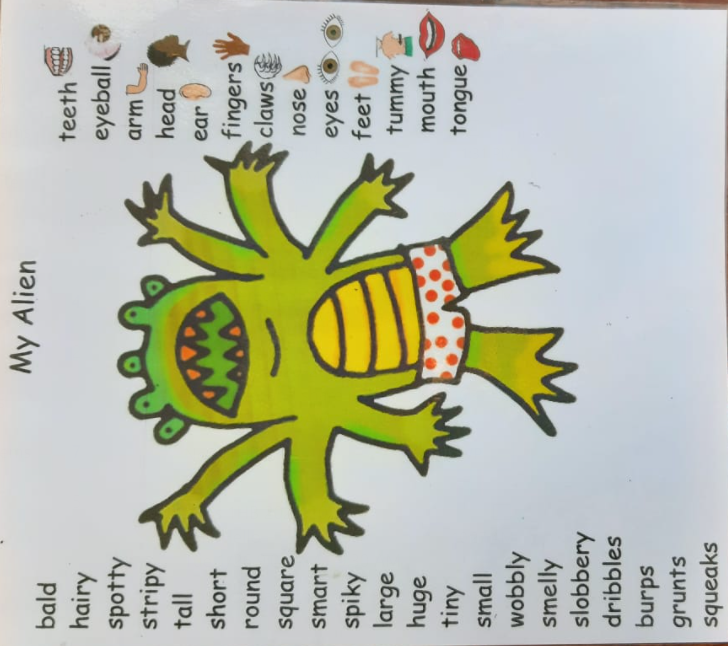 